ÚZEMNÍ PLÁNHRADČANY - KOBEŘICE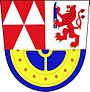 NÁVRH ZADÁNÍNávrh zadání Územního plánu Hradčany – Kobeřice  (dále jen „ návrh zadání“) určený k projednání v souladu s § 47 zákona č. 183/2006 Sb. o územním plánování a stavebním řádu, ve znění pozdějších předpisů (dále jen „stavební zákon“).Návrh zadání je zpracován v  souladu s § 47 odst. 1 stavebního zákona v rozsahu přílohy č. 6 vyhlášky č. 500/2006 Sb., o územně analytických podkladech, územně plánovací dokumentaci a způsobu evidence územně plánovací činnosti.Pořizovatel:Magistrát města ProstějovaOdbor územního plánování a památkové péčeoddělení územního plánováníIng. Ivana Novákovávedoucí oddělení územního plánování
Odboru územního plánování a památkové péče
Magistrátu města ProstějovaZpracoval:Ing. Pavla Koutnáreferent pořizování ÚPP a ÚPDříjen, 2021OBSAHA.	Požadavky na základní koncepci rozvoje území obce, vyjádřené zejména      v cílech zlepšování dosavadního stavu, včetně rozvoje obce a ochrany hodnot jejího území, v požadavcích na změnu charakteru obce, jejího vztahu k sídelní struktuře a dostupnosti veřejné infrastruktury	3A.1. Požadavky na urbanistickou koncepci, zejména na prověření plošného          a prostorového uspořádání zastavěného území a na prověření možných změn, včetně vymezení zastavitelných ploch	3A.2. Požadavky na koncepci veřejné infrastruktury, zejména na prověření uspořádání veřejné infrastruktury a možnosti jejích změn	9A.3. Požadavky na koncepci uspořádání krajiny, zejména na prověření plošného  a prostorového uspořádání nezastavěného území a na prověření možných změn, včetně prověření, ve kterých plochách je vhodné vyloučit umísťování staveb, zařízení a jiných opatření pro účely uvedené v § 18 odst. 5 stavebního zákona	12B.	Požadavky na vymezení ploch a koridorů územních rezerv a na stanovení jejich využití, které bude nutno prověřit	14C.	Požadavky na prověření vymezení veřejně prospěšných staveb, veřejně prospěšných opatření a asanací, pro které bude možné uplatnit vyvlastnění nebo předkupní právo	14D.	Požadavky na prověření vymezení ploch a koridorů, ve kterých bude rozhodování o změnách v území podmíněno vydáním regulačního plánu, zpracováním územní studie  nebo uzavřením dohody o parcelaci	14E.	Požadavky na zpracování variant řešení	12F.	Požadavky na uspořádání obsahu návrhu územního plánu a na uspořádání obsahu jeho odůvodnění včetně měřítek výkresů a počtu vyhotovení	14F.1. Obsah územního plánu	14F.2. Způsob zpracování a odevzdání územního plánu	15G.	Požadavky na vyhodnocení předpokládaných vlivů územního plánu      na udržitelný rozvoj území	16G.1. Posouzení územního plánu z hlediska vlivů na udržitelný rozvoj a z hlediska vlivů na životní prostředí	 16G.2. Posouzení územního plánu z hlediska významného vlivu na evropsky významnou lokalitu či ptačí oblast	 16A.	Požadavky na základní koncepci rozvoje území obce, 	vyjádřené zejména 	          v cílech zlepšování dosavadního 	stavu, včetně rozvoje obce a ochrany hodnot jejího území, v požadavcích na změnu charakteru obce, jejího vztahu k sídelní struktuře           a dostupnosti veřejné infrastrukturyA.1.	Požadavky na urbanistickou koncepci, zejména na prověření plošného a prostorového uspořádání 	zastavěného území a na prověření možných změn, včetně vymezení zastavitelných ploch A.1.1. Požadavky vyplývající z Politiky územního rozvoje České republikya) 	Rozvojové oblasti, rozvojové osy, specifické oblasti•	Vláda České republiky schválila dne 17. 5. 2006 Politiku územního rozvoje České republiky (dále také „PÚR ČR“). V současné době platí PÚR ČR ve znění Aktualizace č. 1, 2, 3 a 5 schválené vládou České republiky dne 17.8.2020. V Politice územního rozvoje ČR jsou mj. vymezeny rozvojové oblasti a rozvojové osy.•	Rozvojové oblasti jsou vymezeny správními obvody obcí s rozšířenou působností (ORP), ve kterých se projevují zvýšené požadavky na změny v území z důvodů soustředění aktivit mezinárodního a republikového významu a těch, které svým významem přesahují území jednoho kraje. Rozvojové osy jsou vymezeny správními obvody ORP s výraznou vazbou na významné dopravní cesty.•	Řešené území obce Hradčany – Kobeřice (ORP Prostějov)se nachází v rozvojové ose OS 10/2.•	Z úkolů pro územní plánování nevyplývají z PÚR ČR v řešeném území obce Hradčany – Kobeřice žádné konkrétní požadavky na řešení, zapracování nebo upřesnění.b) 	Republikové priority územního plánování pro zajištění udržitelného 	rozvoje území	V řešení územního plánu Hradčany – Kobeřice nutno zohlednit zásady vyplývající z PÚR ČR, zejména z kapitoly 2. Republikové priority územního plánování pro zajištění udržitelného rozvoje území. (14)	Ve veřejném zájmu chránit a rozvíjet přírodní, civilizační a kulturní hodnoty území, včetně urbanistického, architektonického a archeologického dědictví. Zachovat ráz jedinečné urbanistické struktury území, struktury osídlení a jedinečné kulturní krajiny, které jsou výrazem identity území, jeho historie a tradice. Tato území mají značnou hodnotu, např. i jako turistické atraktivity. Jejich ochrana by měla být provázána s potřebami ekonomického a sociálního rozvoje v souladu s principy udržitelného rozvoje. V některých případech je nutná cílená ochrana míst zvláštního zájmu, v jiných případech je třeba chránit, respektive obnovit celé krajinné celky. Krajina je živým v čase proměnným celkem, který vyžaduje tvůrčí, avšak citlivý přístup k vyváženému všestrannému rozvoji tak, aby byly zachovány její stěžejní kulturní, přírodní a užitné hodnoty. Bránit upadání venkovské krajiny jako důsledku nedostatku lidských zásahů.(14a)	 Při plánování rozvoje venkovských území a oblastí dbát na rozvoj primárního sektoru při zohlednění ochrany kvalitní zemědělské, především orné půdy a ekologických funkcí krajiny. (15)	Předcházet při změnách nebo vytváření urbánního prostředí prostorově sociální segregaci s negativními vlivy na sociální soudržnost obyvatel. Analyzovat hlavní mechanizmy, jimiž k segregaci dochází, zvažovat existující a potenciální důsledky a navrhovat při územně plánovací činnosti řešení, vhodná pro prevenci nežádoucí míry segregace nebo snížení její úrovně.(16)	Při stanovování způsobu využití území v územně plánovací dokumentaci dávat přednost komplexním řešením před uplatňováním jednostranných hledisek a požadavků, které ve svých důsledcích zhoršují stav i hodnoty území. Vhodná řešení územního rozvoje je zapotřebí hledat ve spolupráci s obyvateli území i s jeho uživateli a v souladu s určením a charakterem oblastí, os, ploch a koridorů vymezených v PÚR ČR.Budou stanoveny zásady koncepce rozvoje obce, urbanistické koncepce a ochrany přírodních i kulturních hodnot území, které zajistí zachování hodnot řešeného území – zejména respektování krajinného celku A – Haná – udržet charakter otevřené kulturní venkovské krajiny s dominantní zemědělskou funkcí (zemědělský a lesozemědělský typ krajiny).(16a)	Při územně plánovací činnosti vycházet z principu integrovaného rozvoje území, zejména měst a regionů, který představuje objektivní a komplexní posuzování a následné koordinování prostorových, odvětvových a časových hledisekV rámci řešení bude vycházeno z principu integrovaného rozvoje území.	 (18)	Podporovat polycentrický rozvoj sídelní struktury. Vytvářet předpoklad pro posílení partnerství mezi městskými a venkovskými oblastmi a zlepšit tak jejich konkurenceschopnost.(19)	Vytvářet předpoklady pro polyfunkční využívání opuštěných areálů a ploch (tzv. brownfields průmyslového, zemědělského, vojenského a jiného původu). Hospodárně využívat zastavěné území (podpora přestaveb revitalizací a sanací území) a zajistit ochranu nezastavěného území (zejména zemědělské a lesní půdy) a zachování veřejné zeleně, včetně minimalizace její fragmentace. Cílem je účelné využívání a uspořádání území úsporné v nárocích na veřejné rozpočty na dopravu a energie, které koordinací veřejných a soukromých zájmů na rozvoji území omezuje negativní důsledky suburbanizace pro udržitelný rozvoj území.(20)	Rozvojové záměry, které mohou významně ovlivnit charakter krajiny, umísťovat do co nejméně konfliktních lokalit a následně podporovat potřebná kompenzační opatření. S ohledem na to při územně plánovací činnosti, pokud je to možné a odůvodněné, respektovat veřejné zájmy např. ochrany biologické rozmanitosti a kvality životního prostředí, zejména formou důsledné ochrany zvláště chráněných území, lokalit soustavy Natura 2000, mokřadů, ochranných pásem vodních zdrojů, chráněné oblasti přirozené akumulace vod a nerostného bohatství, ochrany zemědělského a lesního půdního fondu. Vytvářet územní podmínky pro implementaci a respektování územních systémů ekologické stability a zvyšování a udržování ekologické stability a k zajištění ekologických funkcí i v ostatní volné krajině a pro ochranu krajinných prvků přírodního charakteru v zastavěných územích, zvyšování a udržování rozmanitosti venkovské krajiny. V rámci územně plánovací činnosti vytvářet podmínky pro ochranu krajinného rázu s ohledem na cílové charakteristiky a typy krajiny a vytvářet podmínky pro využití přírodních zdrojů.(20a)   Vytvářet územní podmínky pro zajištění migrační propustnosti krajiny pro volně žijící živočichy a pro člověka, zejména při umísťování dopravní a technické infrastruktury. V rámci územně plánovací činnosti omezovat nežádoucí srůstání sídel s ohledem na zajištění přístupnosti a prostupnosti krajiny.Při řešení návrhu územního plánu budou stanoveny zásady zajišťující migrační prostupnost krajiny pro volně žijící živočichy a pro člověka. (24)   Vytvářet podmínky pro zlepšování dostupnosti území rozšiřováním a zkvalitňováním dopravní infrastruktury s ohledem na potřeby veřejné dopravy a požadavky ochrany veřejného zdraví, zejména uvnitř rozvojových oblastí a rozvojových os. Možnosti nové výstavby je třeba dostatečnou veřejnou infrastrukturou přímo podmínit. Vytvářet podmínky pro zvyšování bezpečnosti a plynulosti dopravy, ochrany a bezpečnosti obyvatelstva a zlepšování jeho ochrany před hlukem a emisemi, s ohledem na to vytvářet v území podmínky pro environmentálně šetrné formy dopravy (např. železniční, cyklistickou).Územním plánem bude vymezena a doplněna komunikační síť. Bude prověřen a doplněn systém cyklistické dopravy. (25)  Vytvářet podmínky pro preventivní ochranu území a obyvatelstva před potenciálními riziky a přírodními katastrofami v území (záplavy, sesuvy půdy, eroze, sucho atd.) s cílem minimalizovat rozsah případných škod. Zejména zajistit územní ochranu ploch potřebných pro umísťování staveb a opatření na ochranu před povodněmi a pro vymezení území určených k řízeným rozlivům povodní. Vytvářet podmínky pro zvýšení přirozené retence srážkových vod v území s ohledem na strukturu osídlení a kulturní krajinu jako alternativy k umělé akumulaci vod. V zastavěných územích a zastavitelných plochách vytvářet podmínky pro zadržování, vsakování i využívání dešťových vod jako zdroje vody a s cílem zmírňování účinků povodní. (26)  Vymezovat zastavitelné plochy v záplavových územích a umisťovat do nich veřejnou infrastrukturu jen ve zcela výjimečných a zvlášť odůvodněných případech. Vymezovat a chránit zastavitelné plochy pro přemístění zástavby z území s vysokou mírou rizika vzniku povodňových škod. (27)  Vytvářet podmínky pro koordinované umísťování veřejné infrastruktury v území a její rozvoj a tím podporovat její účelné využívání v rámci sídelní struktury. Vytvářet rovněž podmínky pro zkvalitnění dopravní dostupnosti obcí (měst), které jsou přirozenými regionálními centry v území tak, aby se díky možnostem, poloze i infrastruktuře těchto obcí zlepšovaly i podmínky pro rozvoj okolních obcí ve venkovských oblastech a v oblastech se specifickými geografickými podmínkami.  (30)  Úroveň technické infrastruktury, zejména dodávku vody a zpracování odpadních vod je nutno koncipovat tak, aby splňovala požadavky na vysokou kvalitu života v současnosti i v budoucnosti.Bude řešena koncepce technické infrastruktury a vytvořeny podmínky pro její zkvalitnění.(31)  Vytvářet územní podmínky pro rozvoj decentralizované, efektivní a bezpečné výroby energie  obnovitelných zdrojů, šetrné k životnímu prostředí, s cílem minimalizace jejich negativních vlivů a rizik při respektování přednosti zajištění bezpečného zásobování území energiemi.Územní plán prověří možnost vymezení ploch vhodných pro rozvoj decentralizované, efektivní a bezpečné výroby, případně stanoví podmínky pro možností uplatnění obnovitelných zdrojů energie.(32) Při stanovování urbanistické koncepce posoudit kvalitu bytového fondu ve znevýhodněných městských částech a v souladu s požadavky na kvalitní městské struktury, zdravé prostředí a účinnou infrastrukturu věnovat pozornost vymezení ploch přestavby c) 	Koridory a plochy dopravní infrastruktury Obcí Hradčany – Kobeřice prochází VR1 - územní rezerva (RD4) pro koridor vysokorychlostní dopravy.A.1.2.	Požadavky vyplývající z územně plánovací dokumentace vydané krajema) 	Zásady územního rozvoje Olomouckého kraje Správní území obce Hradčany – Kobeřice je řešeno v Zásadách územního rozvoje Olomouckého kraje (ZÚR OK), které bylo vydáno usnesením č. UZ/21/32/2008 ze dne 22. 2. 2008, pod č. j. KUOK/8832/2008/OSR-1/274 (účinnost 28. 3. 2008), Aktualizace č. 1 ZÚR OK usnesením č. UZ/19/44/2011 ze dne 22. 4. 2011 pod č. j. KUOK 28400/2011 (účinnost 14. 7. 2011), Aktualizace č. 2b ZÚR OK usnesením č. UZ/4/41/2017 ze dne 24. 4. 2017 pod č. j. KUOK 41993/2017 (účinnost 19. 5. 2017), Aktualizace č. 3 usnesením UZ/14/43/2019 ze dne 25. 2. 2019, pod č. j. KUOK 24792/2019 (účinnost 19. 3. 2019) a Aktualizace č. 2a usnesením č. UZ/17/60/2019 ze dne 23. 9. 2019 pod č. j. KUOK 104377/2019 (účinnost 15. 11. 2019).Územní plán prověří a upřesní územní dopady cílů a priorit územního plánování na území Olomouckého kraje zejména:koncepce rozvoje technické a dopravní infrastruktury bude řešena při zohlednění environmentálních limitů území,koncepce řešení bude chránit a rozvíjet přírodní, kulturní a civilizační hodnoty území, včetně urbanistického, architektonického a archeologického dědictví,bude navrženo přiměřené využívání půdy pro jiné než zemědělské účely (k záboru ZPF a PUPFL navrhovat pouze nezbytně nutné plochy, upřednostňovat návrhy na půdách horší kvality při respektování urbanistických principů a zásad),bude řešena ochrana půdy před vodní a větrnou erozí,bude respektována nezbytnost ochrany krajiny a jejího krajinného rázu,bude respektován a upřesněn návrh skladebných částí nadmístního územního systému ekologické stability vymezených v ZÚR OK a doplněn prvky lokálního územního systému ekologické stability, bude zajištěna koordinace skladebných částí ÚSES na území okolních obcí,změny v území budou prováděny s ohledem na hospodárné využití zastavěného území,na hranicích obce bude průchod liniových staveb dopravní a technické infrastruktury a prvků územního systému ekologické stability koordinován s územně plánovacími dokumentacemi sousedních obcí.a1) 	Zpřesnění vymezení ploch a koridorů nadmístního významuD0 42 - D46, homogenizace na parametry dálnice v úseku Olomouc-Vyškov E 22 - vedení 110 kV Vyškov – Prostějov - přestavba stávajícího vedení na dvojitéúzemní rezerva (RD4) pro koridor vysokorychlostní dopravy (VRT)Územní plán bude respektovat územně plánovací dokumentaci vydanou krajem v aktuálním znění.a2) 	Požadavky na respektování jevů nadmístního významu 		Při zpracování územního plánu musí být respektovány následující stabilizované jevy nadmístního významu:• 	dálnice D46 – 007 a komunikace III.třídy ( 4335,4336, 4337,4338)Plynovod VTLosa koridoru pro elekt. vedení VVN 110kVZásobovací vodovodní řáda3) 	Požadavky vyplývající z vymezení specifických oblastí	ZÚR OK nevymezuje žádné specifické oblasti pro území  Hradčany - Kobeřice.a4) 	Úkoly z hlediska priorit ZÚR Olomouckého kraje pro zpracování ÚP 	(výběr) :• vymezit plochy a koridory veřejné infrastruktury přiměřené velikosti a funkčnímu významu obce, a to zejména vzhledem ke stavu a očekávanému vývoji dopravní obslužnosti území (A.1.3.2.2),• plochy bydlení vymezovat s ohledem na posílení sociální soudržnosti obyvatel území.. (A.1.3.2.3),• vytvořit podmínky pro rozvoj rekreace a cestovního ruchu (A.1.4.5.4),• vymezit plochy pro umístění podnikatelských aktivit (A.1.4.7.1),• chránit a rozvíjet přírodní, kulturní a civilizační hodnoty území, včetně urbanistického, architektonického a archeologického dědictví (A.1.5.1).	Ze ZÚR Olomouckého kraje pro územní plán nevyplývají dále jiné požadavky mimo obecnou část - požadavky na oblast rozvoje kulturní krajiny, zemědělství a zlepšení stavu životního prostředí, jejichž řešení vyplývá z povinného obsahu územně plánovací dokumentace tohoto stupně. b) 	Rozvojové programy a koncepce Olomouckého kraje Aktualizace Územní studie Větrné elektrárny na území Olomouckého kraje (budou respektovány regulativy pro umisťování větrných elektráren),Program rozvoje územního obvodu Olomouckého kraje v platném znění (bude respektován v obecných principech, žádné konkrétní požadavky pro řešené území z programu nevyplývají),Územní generel dopravy silnic II. a III. třídy na území Olomouckého kraje (bude respektován v obecných principech, žádné konkrétní požadavky pro řešené území z programu nevyplývají)Koncepce optimalizace rozvoje silniční sítě II. a III. třídy Olomouckého kraje (bude respektován v obecných principech, žádné konkrétní požadavky pro řešené území z programu nevyplývají)Plán dopravní obslužnosti území Olomouckého kraje (bude respektován v obecných principech, žádné konkrétní požadavky pro řešené území z programu nevyplývají)Územní studie rozvoje cyklistické dopravy na území Olomouckého kraje (bude respektován v obecných principech, žádné konkrétní požadavky pro řešené území z programu nevyplývají)Plán rozvoje vodovodů a kanalizací na území Olomouckého kraje (bude respektován) Územně energetická koncepce Olomouckého kraje – včetně akčního plánu (bude respektována v obecných požadavcích, žádné konkrétní požadavky pro řešené území z dokumentace nevyplývají),Koncepce odpadového hospodářství Olomouckého kraje, Plán odpadového hospodářství Olomouckého kraje pro období 2016 až 2025 (budou respektovány v obecných požadavcích, žádné konkrétní požadavky pro řešené území z dokumentace nevyplývají),Studie ochrany před povodněmi na území Olomouckého kraje (respektovat, nad obcí je navržen poldr – v lokalitě Louky),Program zlepšování kvality ovzduší – zóna střední Morava – CZ07, (bude respektován v obecných principech, žádné konkrétní požadavky z programů nevyplývají),Koncepce ochrany přírody a krajiny na území Olomouckého kraje (bude respektována v obecných principech, žádné konkrétní požadavky z dokumentace nevyplývají).Podkladem pro zpracování návrhu územního plánu bude Územní studie krajiny Olomouckého kraje.A.1.3.	Požadavky na řešení vyplývající z územně analytických podkladů	Pro správní obvod obce s rozšířenou působností (ORP) Prostějov jsou zpracovány územně analytické podklady (ÚAP) aktualizované k roku 2020, ze kterých vyplývají požadavky určené k řešení v územním plánu:ZE01 Neexistující a nefunkční RBK- vymezit RBK a zajistit koordinaci na hranicích k.ú. Želeč a k.ú. DobrochovZE02 Aktivní zóna záplavového území a Q100 v.v.t. Brodečka výrazně omezují potenciální rozvoj obce (zejména JV část Kobeřic) - navrhovat zastavitelné plochy mimo z.ú., prověřit možnosti protipovodńovývh opatřeníZE03 Blízkost dobývacího prostoru Brodek znamená velmi negativní element z hlediska hygieny prostředí - nerozšiřovat výstavbu směrem k dobývacímu prostoru, navrhnout opatření vedoucí ke zlepšení poměrůZE04 Velmi nízký podíl zeleně, koeficient ekologické stability, prašnost území - podpořit fragmentaci krajiny ochranou stávající zeleně a návrhem sytému krajinné zeleněZE05 Vybudování suchého poldru na pravém břehu Brodečky před Kobeřicemi (na k.ú. Brodek u Prostějova) - ÚP BRODEK U PROSTĚJOVAZE06 Evidentní přibližování důlní činnosti k intravilánu Kobeřic (ortofoto), nad rámec vymezeného dobývacího prostoru - K ŘEŠENÍ MIMO ÚPDHE01 Omezení rozvoje Kobeřic vzhledem k blízkosti vedení VVN,VTL - v rámci vymezení zastavitelných ploch zvážit případné přeložení TI a ekonomickou efektivituHE02 Rezerva vysokorychlostní trati ze ZÚR - upřesnit koridor rezervy VRT a koordinovat s okolní ÚPDSE01 Navrhované zastavitelné plochy vycházejí z průzkumu na obci, nejsou definované územním plánem - prověřit vhodnost jejich umístěníSE02 Riziko znehodnocení rekreační funkce zatopeného lomu narůstajícím znečištěním - nastavením příslušného regulativu se pokusit zpřísnit režim ochrany přírody, podpořit rozšíření plochy zeleně a respektovat návrh biocentra z generelu ÚSESSE61 Záměr vybudování střelnice v blízkosti obytných ploch - prověřit a navrhnout vhodnější plochyRespektovat limity využití území vyplývající z právních předpisů a správních rozhodnutí a zohlednit hodnoty území (vč. památek místního významu).	Pro udržitelný rozvoj území ORP Prostějov jsou z hlediska územního plánování stanoveny tato doporučení týkající se celého území SO ORP Prostějov: •	Podporovat posilování retenční schopnosti území, dbát na nenarušení povrchových a podzemních zdrojů vody a pramenišť minerálních a léčivých 	vod a podporovat jejich hospodárné využívání. •	Přispívat k prevenci a snižování znečišťování povrchových a podzemních vod v důsledku zemědělské a průmyslové činnosti. •	V regionu vytipovat a vymezit vhodnou plochu (plochy) pro umístění zařízení pro kompostování biomasy (a případně i bioplynové stanice) s ohledem na hygienické požadavky. (Nutno řešit s ohledem na ostatní obce). •	Na úrovni ÚPD obcí, zvláště obcí bez realizovaného obchvatu, prověřit 	potřeby a stabilizovat návrh řešení na odstranění bodových dopravních závad a negativních vlivů z provozu silniční motorové dopravy. •	Vzhledem k nízkému podílu lesních pozemků u většiny obcí zajistit v nich při 	plánování záměrů 	jejich ochranu. V lesních porostech zvyšovat podíl listnatých dřevin, neboť smrkové porosty jsou 	více ohrožované větrem, hmyzem, poškozením imisemi a hnilobou.•	Při tvorbě územně plánovací dokumentace minimalizovat zábory ZPF a 	zejména zemědělské půdy s vysokým stupněm ochrany nebo vysokou bonitou. Využívat ploch, které jsou již vyjmuty ze zemědělského půdního fondu. Při dočasných záborech půd je třeba co nejméně zatěžovat obhospodařování ZPF a po ukončení stavby nebo jiné nezemědělské činnosti 	rychle provést úpravu či rekultivaci dotčené půdy. •	Ke zlepšení dostupnosti a zkvalitnění silniční sítě je třeba vymezit v rámci územních plánů jednotlivých obcí vhodné plochy pro budování nových, 	případně rozšíření stávajících ploch pro odstavná stání a garáže. •	Napomoci bytové výstavbě rozšířením a vymezením nových ploch pro 	bytovou výstavbu, zavedení inženýrských sítí, zajištění technické vybavenosti obcí. •	Budování nových cyklistických stezek, vymezení nových ploch pro ubytovací a 	stravovací zařízení. • 	Vymezení ploch pro nové sportovně-rekreační a volnočasové objekty či  areály, popř. rozšíření stávajících.A.1.4. Další požadavky na rozvoj území obce	Potenciál rozvojových možností obce není dán pouze vlastním demografickým vývojem sídla, ale celkovými možnostmi územního rozvoje daného kapacitou širšího území a postavením obce v hierarchii sídel širšího území. Hradčany - Kobeřice jsou sídlem s handicapy v historickém vývoji a se slabými stabilizačními či růstovými faktory v současnosti.Prioritou řešení územního plánu bude ochrana nemnoha stávajících hodnot území v oblasti přírodních a krajinných podmínek a charakteru obytného území obcí a vytváření podmínek pro sociálně-ekonomický rozvoj obce.a) 		Bydlení•	Bude chráněn převažující typ bydlení v rodinném domě se zahradou, který je využíván, pokud to prostorové podmínky zástavby dovolí, k podnikatelským činnostem a zejména v případě uzavřených selských dvorů, i k nerušící výrobě. U objektů určených pro bydlení je obvyklým způsobem využívání také jejich využívání k pobytové rekreaci (chalupaření).•	Územním plánem budou vymezeny dostatečně dimenzované zastavitelné plochy sloužící k rozšíření obytného území. Návrh ÚP Hradčany - Kobeřice prověří a navrhne rozvoj (včetně stanovení podmínek prostorového uspořádání) ve vytipovaných lokalitách. Podmínkou bude návaznost na stávající zastavěné území a možnost hospodárného řešení sítí technické infrastruktury a dopravní obsluhy. Dle potřeby bude navržena etapizace využití lokalit eliminující nehospodárný rozvoj.  •	Dle potřeby budou vymezeny plochy územních rezerv pro bydlení, prostorově navazující na zastavěné území a zastavitelné plochy. Prověřit možnost výstavby rodinných domů zejména v lokalitách Kobeřice:Na blátku (u točny)proluka p.č. 447/2proluka p.č. 446/5proluka p.č. 443/1„Vývoz“ -  vymezit územní rezervu Hradčany:přestavba stodol v západní části původní zástavbypozemek zahrady p.č. 452/1 (variantně rodinné domy pro seniory) včetně návrhu veřejného prostranství pozemek p.č. 442/14pozemek p.č. 41/1pozemky p.č. 401, 400 a 399„Nad chaloupky“ vymezit územní rezervu Vymezit plochy zahrad v zastavěném územíb)	Výroba a skladování, výrobní služby	Územní plán bude zachovávat stávající výrobní zařízení. Stávající zařízení budou zahrnuta do funkčního využití ploch výroby a skladování, pokud mají podstatné rušící účinky na okolní zástavbu a je u nich zajištěn přístup z ploch dopravní infrastruktury. Obec nepožaduje vymezení nových ploch pro výrobu - prioritou koncepce návrhu ÚP bude intenzifikace využívání stávajícího areálu zemědělské farmy. Zpracovatel ÚP může prověřit a přiměřeně navrhnout další plochy pro hospodářský rozvoj obce na základě vlastního vyhodnocení urbanistické koncepce. V návrhu ÚP bude řešena ochrana bytové zástavby před negativními vlivy. c)	Občanská vybavenost, rekreace a cestovní ruch	Územní plán připraví územní podmínky pro rozvoj místních ekonomických aktivit v oblasti            v oblasti cestovního ruchu - aktivní rekreace (cykloturistika, hipo turistika apod.).Územní plán prověří vymezení plochy pro sport a rekreaci (lavičky, pěšiny, přístřešky, revitalizace zeleně) včetně možnosti umístění rozhledny v návaznosti na zatopený lom „Skala“. Návrh územního plánu prověří požadavky na vymezení zastavitelných ploch vzešlé z podnětů obce a vlastníků nemovitostí, a rovněž prověří rozsah zastavitelných ploch a ploch opatření vymezených v předchozím platném územním plánu.SE 61 prověřit možnost vybudování střelniceA.1.5. Požadavky na plošné a prostorové uspořádání území	Základem plošného uspořádání řešeného území bude jeho členění na zastavěné území, zastavitelné plochy a nezastavěné území. Zastavěné území bude vymezeno v souladu s ustanovením §58 zákona č. 183/2006 Sb., v platném znění. Funkční členění řešeného území bude vymezeno v souladu s vyhláškou č. 501/2006 Sb., o obecných požadavcích na využívání území, v platném znění, zejména na:-	plochy smíšené obytné (plochy zejména stávající obytné zástavby s podílem nerušících zařízení občanského vybavení a výroby), tato plocha může být dále členěna dle charakteru zástavby např. s vymezením částí historické zástavby,-	plochy bydlení (zejména pak plochy bytových domů a souvisejících veřejných 	prostranství), -	plochy rekreace (v řešeném území se nacházejí rekreační stavby),-	plochy občanského vybavení (hlavní samostatné areály nezahrnuté do ploch 	smíšených obytných, u nichž je vyloučena obytná funkce),-	plochy veřejných prostranství (veřejně přístupná zeleň a místní komunikace),-	plochy smíšené nezastavěného území - krajinná zeleň (nivy vodních toků a plochy s krajinnou a doprovodnou zelení, které mají význam pro krajinný ráz nebo slouží k zajištění vymezení územního systému ekologické stability a 	zajišťují protierozní a další funkce, které nejsou slučitelné s jejich zařazením 	do ploch zemědělských nebo jiných),-	plochy dopravní infrastruktury (silnice, vybrané místní komunikace, např. sloužícík dopravnímu připojení ploch výroby a skladování nebo ploch občanského vybavení),-	plochy technické infrastruktury,-	plochy výroby a skladování (hlavní samostatné areály výroby a skladování),-	plochy vodní a vodohospodářské,-	plochy zemědělské (areály zemědělské výroby nezahrnuté do ploch výroby a 	skladování umístěné v krajině, pozemky zemědělského půdního fondu: trvalé travní porosty, zahrady a sady, orná půda nezahrnuté do jiných ploch),-	plochy lesní (pozemky určené k plnění funkcí lesa),-	plochy přírodní (plochy biocenter a zvláště chráněných území přírody).A.2.	Požadavky na koncepci veřejné infrastruktury, zejména na prověření uspořádání veřejné infrastruktury a 	možnosti jejích změn A.2.1.	Dopravní infrastrukturaŽelezniční dopravaNa katastru obce se nenachází žádná železniční doprava. Je však držena rezerva RD4 pro koridor VRT Praha – Brno - OstravaSilniční dopravaKatastrálním územím obce prochází silnice:D46	Vyškov – Prostějov – OlomoucIII/4335	Brodek u Prostějova – Němčice nad Hanou – KojetínIII/4336        Hradčany - příjezdná III/4337	Dobrochov – KobeřiceIII/4338	Hradčany – VřesoviceLETECKÁ DOPRAVAV řešeném území se nenachází, pouze jsou v katastru ochranná pásma zasahující ze sousedních katastrů.VODNÍ DOPRAVAV řešeném území se nenacházía) 	Požadavky vyplývající z Politiky územního rozvoje České republikyZajistit územní ochranu koridoru VR1 (Dresden–) hranice SRN/ČR–Lovosice/Litoměřice–Prahab) 	Požadavky vyplývající z územně plánovací dokumentace vydané krajemAkceptovat v řešeném území tahy základní komunikační sítě – dálnici D46 (Vyškov) – Prostějov – Olomouc a silnice III. třídy, jako doplňkové tahy krajského významu,Akceptovat v řešeném území homogenizaci dálnice D46 VPS D042 – homogenizace na normový profil směrově dělené komunikace viz. kap. A.7.).Akceptovat v řešeném území rezervu koridoru pro Vysokorychlostní trať  Praha – Brno - Ostrava RD4.Upřesnit koridor v šířce 200 jako rezerva pro realizaci trasy VRT Praha – Brno – OstravaNavrhnout místní komunikace k novým návrhovým lokalitámPrověřit dopravní prostupnost území účelovými komunikacemi, v případě potřeby cestní síť doplnit nebo stanovit podmínky umožňující její doplnění v krajině i v plochách s jiným způsobem využitíPrověřit možnost vymezení cyklostezky do některé ze sousedních obcí  do dalších obcíPrověřit doplnění stezek pro pěší (chodníků)c)	 Požadavky na řešení vyplývající z územně analytických podkladůZ Koncepce rozvoje silnic II. a III. třídy na území Olomouckého kraje nevyplývají v řešeném území žádné požadavky.Stávající silnice III. tříd jsou pouze lokálního významu s nízkou intenzitou dopravy. Silnice jsou v území stabilizovány, územní plán prověří případné dopravní závady.Stávající místní komunikace jsou v území stabilizovány. Pro dopravní obslužnosti návrhových ploch a rozvojových lokalit bude prověřena potřeba nových místních komunikací.¨d) 	Další požadavky na řešení•	Koncepce dopravní infrastruktury řešeného území se nebude měnit. Budou chráněny stávající trasy dopravní infrastruktury, zejména silnice II. a III. třídy vč. ochranných pásem. ÚP Hradčany - Kobeřice bude chránit plochy dalších místních komunikací procházejících územím. Návrhem ÚP nedojde ke zhoršení šířkových poměrů silnic, ke zhoršení jejich technických parametrů a tím i ke zhoršení bezpečnosti silničního provozu.•	Pozemky silničních a dalších místních komunikací budou včetně doprovodných prostorů dle svého významu zařazeny do ploch dopravní infrastruktury a ploch veřejných prostranství. Tím budou ponechány plošné rezervy na případné odstranění bodových a liniových závad na stávajících zařízeních.Autobusová doprava je v obci zajištěna  linkami IDS Olomouckého kraje, které umožňují spojení do Prostějova a okolních obcí. Autobusová doprava je pro obsluhu obce dostatečná a vyhovuje. V obci jsou tři autobusové zastávky, některé vybavené čekárnou. V obci se otáčí tři spoje, bude prověřena bezpečnost otáčení spojů a vybavenost zastávek.Hradčany-Kobeřice, dolní konecHradčany-Kobeřice, horní konecHradčany-Kobeřice, Kobeřice•	Bude řešeno zajištění dopravní obslužnosti nové zástavby. U zastavitelných ploch bude zajištěno ponechání přístupu účelovými komunikacemi k polní trati nebo pozemkům určeným k plnění funkcí lesa.•	Bude prověřeno doplnění chybějících chodníků a pěších tras. Základem pěších tras v obci je vedení chodníků pro pěší podél silnic III.třídy. Na méně zatížených místních komunikacích se chodníky nevyskytují. Je možnost zvážit úpravu místních komunikací do funkční podskupiny D1 se smíšeným provozem a nebo úpravu Tempo 30, s omezenou rychlostí. Prověřování bude předmětem dalšího stupně dokumentace.Obcí neprochází žádná turistická trasa.Řešeným územím prochází cyklotrasa 5040 Plumlov – Krumsín – Myslejovice – Otaslavice – Brodek u Prostějova – Víceměřice  – Němčice nad Hanou – Kojetín. Cyklotrasa je v Plumlově navázána na 5EV9 Greenway a v Kojetíně na 4. Moravskou stezku. Je vedena po silnicích III. třídy a v Brodku u Prostějova  tato cyklotrasa křižuje cyklotrasy č. 5041 a 5222. Z „Koncepce rozvoje cyklistické dopravy Olomouckého kraje“ nevyplývají v řešeném území žádné požadavky.•	V nezastavěném území bude vymezena základní síť místních a místních účelových komunikací sloužící k propojení jednotlivých sídel, zpřístupnění dalších staveb v řešeném území, komunikací sloužících ke zřizování cyklostezek (včetně dalších rekreačně využívaných druhů místních komunikací).  Podkladem bude Územní studie krajiny SO ORP Prostějov, jejíž využití bylo schváleno dne 8.10.2018.A.2.2.	Technická infrastrukturaZ hlediska nadřazených systémů se jedná o území, kde se nachází energetické sítě vyšší jak 22 kV – jedná se o trasu nadzemního vedení VVN 110 kV procházející západní a jižní částí řešeného území. Dále napříč řešeným územím procházejí trasy VTL plynovodů do 40 barů (všemi směry). Téměř v souběhu s nadzemním vedením VVN prochází trasa vodovodního řaduÚzemí obce Hradčany-Kobeřice je v současné době napájeno odbočkami z nadzemního vedení VN 22 kV.V zastavěném území obce je stávající rozvod plynu STL. Přívod zemního plynu do obce je proveden ze stávajícího STL systému obce Dobrochov.Nad řešeným územím procházejí trasy elektronických komunikačních vedení – radioreléové paprsky, do řešeného území zasahuje (od severu) ochranné pásmo elektronického komunikačního zařízení. Zásobování obce pitnou vodou je zajišťováno ze skupinového vodovodu Kobeřice – Hradčany – Dobromilice, který je propojený se skupinovým vodovodem Prostějov. Stávající systém zásobování obce pitnou vodou je vyhovující a zůstane zachován i do budoucna. S výstavbou, či rozšiřováním vodovodní sítě se v řešeném období neuvažuje.Do řešeného území zasahuje ochranné pásmo II. stupně JÚ Dobrochov a JÚ Dobromilice.Přívodní řad „A“ Brodek – Kobeřice je proveden z PVC DN 150 o celkové délce 1 946,1 m. Přívodní řad byl vybudován v letech 1995 – 1996. Na přívodní řad je napojena vodovodní přípojka pro mlýn. Přívodní řad končí ve vodoměrné šachtě s redukčním ventilem. V této šachtě je napojena rozvodná síť pro Kobeřice.Přívodní řad „B“ pro Hradčany je proveden z PVC DN 150 o celkové délce 1 487 m. Přívodní řad byl vybudován v letech 1995 – 1996. Přívodní řad končí v místě napojení Hradčan přes vodoměrnou šachtu. V této vodoměrné šachtě je napojena rozvodná síť Hradčan.Přívodní řad „C“ pro Dobromilice je proveden z PVC DN 150 o celkové délce 1 044,2 m. Přívodní řad byl vybudován v letech 1995 – 1996. Vodovodní řad končí v místě napojení na stávající vodovodní sít Dobromilice – řad DN 200.Vodovodní řady byly budovány postupně, v současnosti je docíleno úplné pokrytí obce. Zásobovací řady veřejného vodovodu pokrývají celé zastavěné území – je zásobován bytový fond, občanská vybavenost.Z hlediska profilů stávajícího potrubí jsou vodovodní řady pro zásobování obyvatelstva, občanské vybavenosti vyhovující.Z požárního hlediska jsou stávající profily (DN 80 až DN 150) vodovodních řadů vyhovující, na vodovodní síti jsou osazeny požární hydranty. Alternativním zdrojem jsou vodní toky protékající řešeným územím a vodní plochy nacházející se v řešeném území (za předpokladu vybudování odběrných míst) a veřejné studny.V obci Hradčany-Kobeřice  je vybudována dešťová kanalizace, do které jsou kromě dešťových vod zaústěny přepady ze septiků. Část obce má jímky na vyvážení. Provozovatelem kanalizace je obec.Kanalizace je z bet. trub vyústěna do vodního toku Brodečka. Obec má zpracovanou studii odkanalizování ve třech variantách – firma ProVenkov, spol. s r.o., listopad 2020.Obec nemá vybudován systém odkanalizování, odpadní vody a likvidaci odpadních vod.Vzhledem k velikosti a charakteru obce se v návrhovém období nepředpokládá s výstavbou kanalizace. Po roce 2030 je plánováno výstavba splaškové kanalizace (stoky DN 250 –300, délky cca 1 500 m) s napojením na ČOV Brodek u Prostějova. Odpadní vody bude nutno napojit výtlakem.Prověřit způsob odkanalizování obce a umístění vlastní ČOV.V řešeném území nejsou v současnosti obnovitelné zdroje energie využívány.Podle územní studie Větrné elektrárny na území Olomouckého kraje správní území obce není územím vhodným pro stavbu větrných elektráren, žádné zde nejsou navrhovány. S ohledem na charakter území nenavrhovat plochy pro umístění větrných elektráren ani farmy větrných elektráren.a) 	Požadavky vyplývající z Politiky územního rozvoje České republiky Obcí Hradčany – Kobeřice prochází VR1 - územní rezervu (RD4) pro koridor vysokorychlostní dopravy.b) 	Požadavky vyplývající  z územně plánovací dokumentace vydané krajemvymezit koridor E22 Vedení 110 kV Vyškov – Prostějov – přestavba vedení na dvojité (ZÚR OK v platném znění)řešit odkanalizování včetně likvidace odpadních vod, včetně možnosti umístění vlastní čistírny odpadních vod,napojit rozvojové plochy na stávající technickou infrastrukturustanovit potřebný elektrický příkon pro rozvojové plochy bydlení a případně navrhnout nové trafostaniceD0 42 - D46, homogenizace na parametry dálnice v úseku Olomouc-Vyškov E 22 - vedení 110 kV Vyškov – Prostějov - přestavba stávajícího vedení na dvojitéúzemní rezervu (RD4) pro koridor vysokorychlostní dopravy (VRT)c) 	Další požadavky na řešení	Koncepce ÚP umožní zdokonalování a rozvíjení sítí technické infrastruktury.  V zastavitelných plochách bude navržen způsob likvidace dešťových a splaškových odpadních vod, způsob zásobování pitnou vodou, elektrickou energií, způsob řešení telekomunikačního připojení, veřejného osvětlení a místního rozhlasu.•	Navržená vedení technické infrastruktury budou přednostně vedena podzemní trasou                   (s výjimkou vedení VN 22 kV mimo zastavěná území a zastavitelné plochy),  v územním plánu budou řešeny požadavky na přeložky stávajících sítí technické infrastruktury vzniklé vymezením zastavitelných ploch. Bude stanoven požadavek na řešení prostorového uspořádání sítí technického vybavení                    v prostoru silnic a místních komunikací (rozšíření sítí technické infrastruktury budou přednostně řešena bez narušení vozovky silnic procházejících zastavěným územím, trasy sítí  v souběhu se silnicemi budou v intravilánu sídel přednostně ukládány do zeleného pásu nebo chodníku, mimo intravilán sídel až          za vnějším okrajem silničního tělesa).Obec je zásobována ze skupinového  vodovodu Hradčany – Kobeřice – Dobromilice, který je napojen na skupinový vodovod Prostějov s dostatečnou kapacitou vodních zdrojů.Do řešeného území zasahuje ochranné pásmo II. stupně JÚ Dobrochov a JÚ Dobromilice.•	Přívodní řad „A“ Brodek – Kobeřice je proveden z PVC DN 150 o celkové délce 1 946,1 m. Přívodní řad byl vybudován v letech 1995 – 1996. Na přívodní řad je napojena vodovodní přípojka pro mlýn. Přívodní řad končí ve vodoměrné šachtě s redukčním ventilem. V této šachtě je napojena rozvodná síť pro Kobeřice.Přívodní řad „B“ pro Hradčany je proveden z PVC DN 150 o celkové délce 1 487 m. Přívodní řad byl vybudován v letech 1995 – 1996. Přívodní řad končí v místě napojení Hradčan přes vodoměrnou šachtu. V této vodoměrné šachtě je napojena rozvodná síť Hradčan.Přívodní řad „C“ pro Dobromilice je proveden z PVC DN 150 o celkové délce 1 044,2 m. Přívodní řad byl vybudován v letech 1995 – 1996. Vodovodní řad končí v místě napojení na stávající vodovodní sít Dobromilice – řad DN 200.Vodovodní řady byly budovány postupně, v současnosti je docíleno úplné pokrytí obce. Zásobovací řady veřejného vodovodu pokrývají celé zastavěné území – je zásobován bytový fond, občanská vybavenost.Z hlediska profilů stávajícího potrubí jsou vodovodní řady pro zásobování obyvatelstva, občanské vybavenosti vyhovující.•	V obci Hradčany-Kobeřice  je vybudována dešťová kanalizace, do které jsou kromě dešťových vod zaústěny přepady ze septiků. Část obce má jímky na vyvážení.Provozovatelem kanalizace je obec.Kanalizace je z bet. trub vyústěna do vodního toku Brodečka.Obec má zpracovanou studii odkanalizování ve třech variantách – firma ProVenkov, spol. s r.o., listopad 2020. V řešeném území není vybudována čistírna odpadních vod.Vzhledem k velikosti a charakteru obce se v návrhovém období nepředpokládá s výstavbou kanalizace. Po roce 2030 je plánováno výstavba splaškové kanalizace (stoky DN 250 –300, délky cca 1 500 m) s napojením na ČOV Brodek u Prostějova. Odpadní vody bude nutno napojit výtlakem.Prověřit možnost odkanalizování obce a navrhnout umístění vlastní ČOV.Požadavek obce:Prověřit možnost umístění vlastní čistírny odpadních vod, včetně možnosti kořenové čistírny.•	Zásobování elektrickou energií bude zajišťováno prostřednictvím stávajících trafostanic, které budou v případě potřeby posíleny či přemístěny, a dle potřeby zřízením trafostanic nových v místech zvýšeného odběru.•	Obec Hradčany-Kobeřice je zásobována zemním plynem ze STL systému obce Dobrochov.Rozvody jsou realizovány v systému středotlak. Řešeným území neprochází trasa VTL plynovodu nad 40 barů.Řešeným územím procházejí nadřazené trasy nadzemního vedení VVN o napěťové hladině 110 kV. Území obce je zásobováno elektrickou energií z rozvodny 110/22 kV Prostějov z nadzemního vedení s napětím 22 kV.Na řešeném území je v provozu cca 4 sloupové trafostanice zásobující el. energií distribuci i soukromý sektor. Tato zařízení jsou v dobrém stavu a vyhovují současným požadavkům na zajištění odběrů.Rozvody nízkého napětí jsou provedeny jak kabelovými vedeními, tak venkovními nadzemními vedeními na betonových sloupech podél komunikací. Odtud jsou závěsnými kabely napojeny přes střešníky jednotlivé rodinné domy. Ukončení kabelů venkovního vedení je v pojistkových skříních na jednotlivých objektech, v pilířích na hranici parcely nebo ve skříních na sloupech.Mechanický i přenosový stav nadzemní venkovní sítě je dobrý a vyhovující. Současným potřebám odběrů síť NN vyhovuje. Telefonní účastníci jsou napojeni na digitální ústřednu s dostatečnou kapacitou. MTS v obci je provedena nově kabelovým vedením v zemi. Kabely jsou uloženy v zemi včetně přípojek do objektů.Nad řešeným územím procházejí elektronické komunikační sítě – paprsky radioreléových tras veřejné komunikační sítě ve správě Českých radiokomunikací a. s..Řešeným území prochází elektronické komunikační vedení – nadzemní kabel, který je součástí nadzemního vedení VVN.Do řešeného území zasahuje ochranné pásmo elektronického komunikačního zařízení – vysílač Předina (k.ú. Vranovice - Kelčice).V zastavitelných plochách bude umožněno zajištění telekomunikačního připojení a připojení na sítě veřejného osvětlení a místního rozhlasu.HE 01 Omezení rozvoje Kobeřic vzhledem k blízkosti vedení VVN, VTL – v rámci vymezení zastavitelných ploch zvážit případné přeložení TI a ekonomickou efektivitu.A.2.3. Občanské vybavení	Z PÚR ČR a ZÚR OK nevyplývají žádné konkrétní požadavky.Obec má základní občanskou vybavenost: obecní úřad, v části Kobeřice je prodejna smíšeného zboží. V obci není hřbitov. Spádovost za vyšší občanskou vybaveností je stabilizovaná na Prostějov. Vymezit plochu pro sport a rekreaci (lavičky, pěšiny, přístřešky, revitalizace zeleně) včetně možnosti umístění rozhledny v návaznosti na obnovení zatopeného lomu „Skala“  .Vytvoření lesoparku v západní části lomu.  Bude prověřena potřebnost a opodstatněnost případných nových ploch pro občanské vybavení.A.2.4. Veřejná prostranství	Z PÚR ČR a ZÚR OK nevyplývají žádné konkrétní požadavky.nefunkční náhon navrhnout jako cestu pro pěšínové plochy budou navrženy v souvislosti s navrženými zastavitelnými plochami a zajištěním prostupnosti území. 	Tam kde budou navrženy nové místní komunikace nebo související veřejně přístupné plochy, budou vymezeny plochy veřejných prostranství.A.3.	Požadavky na koncepci uspořádání krajiny, zejména na prověření plošného a prostorového uspořádání 	nezastavěného území a na prověření možných změn, včetně prověření, ve kterých plochách je 	vhodné vyloučit umísťování staveb, zařízení a jiných opatření pro účely uvedené v § 18 odst. 5 stavebního zákonaA.3.1.	Požadavky na koncepci uspořádání krajinya) 	Požadavky vyplývající z Politiky územního rozvoje České republiky	Kromě obecných zásad, uvedených výše v kapitole A, podkapitole A.1., bodě 1, nevyplývají z Politiky územního rozvoje České republiky žádné další konkrétní požadavkyb) 	Požadavky vyplývající z územně plánovací dokumentace vydané krajem	Kromě zásad obecnějšího charakteru, uvedených výše v kapitole A, podkapitole A.1., bodě 2, nevyplývají ze Zásad územního rozvoje Olomouckého kraje žádné další konkrétní požadavky.	Návrh územního plánu musí respektovat dokument Koncepce ochrany přírody a krajiny pro území Olomouckého kraje a Územní studii krajiny Olomouckého kraje.c) 	Požadavky na řešení vyplývající z územně analytických podkladů• 	Ochrana přírodních a estetických hodnot území.na území sousedních obcí a obce Hradčany-Kobeřice zajistit návaznost ÚSESZE 01 Neexistující a nefunkční regionální biokoridorZE 02 Aktivní zóna záplavového území a Q100 v.v.t. Brodečka výrazně omezují potencionální rozvoj obce ( zejména JV část Koběřic) – navrhovat zastavitelné plochy mimo z.ú., prověřit možnosti protipovodňových opatřeníZE 03 Blízkost dobývacího prostoru Brodek znamená velmi negativní elelement z hlediska hygieny prostředí – nerozšiřovat výstavbu směrem k dobývacímu prostoru, navrhnout opatření vedoucí ke zlepšení poměrů. V rámci případné rekultivace Brodeckého dobývacího prostoru může vzniknout hodnotný biotop.ZE 04 Velmi nízký podíl zeleně, koeficient ekologické stability, prašnost územíZE 05 Vybudování suchého poldru na pravém břehu Brodečky před Kobeřicemi (na k.ú. Brodek u Prostějova)ZE 06 evidentní přibližování důlní činnosti k intravilánu Kobeřic nad rámec vymezeného dobývacího prostoru. Riziko vzniku černých skládek.d) 	Další požadavky na řešeníNa západ řešeného území zasahuje výhradní ložisko nerostných surovin (nerost droba) a těžený dobývací prostor.Na západě k.ú. Hradčany se u rybníka nachází opuštěné úložné místo těžebního odpaduNa území k.ú. Hradčany se nachází rybník.Míra ohrožení erozí na území obce je dána morfologickými, geografickými, hydrologickými, agrotechnickými a pedologickými charakteristikami daného území. Na většině území se nachází půda erozně neohrožená nebo mírně ohrožená erozí.V území se nachází meliorační plochy včetně HOZ (hlavní odvodňovací zařízení).•	Při dalším rozvoji území musí být zajištěna rovnováha mezi požadavky  na urbanizaci území a záměrem na zachování kulturních a přírodních hodnot 	území. ÚP musí být řešen tak, aby byly zachovány a zhodnocovány přírodní a krajinné hodnoty území. Prioritou je ochrana částí přírody vymezených jako územní systém ekologické stability. • 	Územní plán zapracuje schválený návrh komplexních pozemkových úprav včetně nového vymezení ploch orné půdy, sítě účelových komunikací, řešení ÚSES (včetně založení chybějících a nefunkčních částí), prvků odvodnění, poldru a dalších opatření, včetně opatření na zvýšení ekologické stability a zajištění ochrany proti erozi.Návrh územního plánu bude respektovat závěry a doporučení vyplývající z Územní studie krajiny SO ORP Prostějov, schválené dne 8. 10. 2018.A.3.2. Požadavky na ochranu přírodních hodnot v územía)	Požadavky vyplývající z Politiky územního rozvoje České republiky	Kromě obecných zásad, uvedených výše v kapitole A, podkapitole A.1., bodě 1, nevyplývají z Politiky územního rozvoje České republiky žádné další konkrétní požadavky. V řešeném území se nenachází lokality soustavy Natura 2000.b) 	Požadavky vyplývající z územně plánovací dokumentace vydané krajemDle Zásad územního rozvoje Olomouckého kraje jsou v řešeném území vymezeny prvky regionálního ÚSES. Územím prochází regionální biokoridor RK 1448.	Návrh územního plánu musí respektovat dokument Koncepce ochrany přírody a krajiny pro území Olomouckého kraje.c) 	Požadavky na řešení vyplývající z územně analytických podkladůZE01 Neexistující a nefunkční RBK- vymezit RBK a zajistit koordinaci na hranicích k.ú. Želeč a k.ú. DobrochovZE02 Aktivní zóna záplavového území a Q100 v.v.t. Brodečka výrazně omezují potenciální rozvoj obce (zejména JV část Kobeřic) - navrhovat zastavitelné plochy mimo z.ú., prověřit možnosti protipovodńovývh opatřeníZE03 Blízkost dobývacího prostoru Brodek znamená velmi negativní element z hlediska hygieny prostředí - nerozšiřovat výstavbu směrem k dobývacímu prostoru, navrhnout opatření vedoucí ke zlepšení poměrůZE04 Velmi nízký podíl zeleně, koeficient ekologické stability, prašnost území - podpořit fragmentaci krajiny ochranou stávající zeleně a návrhem sytému krajinné zeleněZE05 Vybudování suchého poldru na pravém břehu Brodečky před Kobeřicemi (na k.ú. Brodek u Prostějova) - ÚP BRODEK U PROSTĚJOVAZE06 Evidentní přibližování důlní činnosti k intravilánu Kobeřic (ortofoto), nad rámec vymezeného dobývacího prostoru - K ŘEŠENÍ MIMO ÚPDHE01 Omezení rozvoje Kobeřic vzhledem k blízkosti vedení VVN,VTL - v rámci vymezení zastavitelných ploch zvážit případné přeložení TI a ekonomickou efektivituHE02 Rezerva vysokorychlostní trati ze ZÚR - upřesnit koridor rezervy VRT a koordinovat s okolní ÚPDSE01 Navrhované zastavitelné plochy vycházejí z průzkumu na obci, nejsou definované územním plánem - prověřit vhodnost jejich umístěníSE02 Riziko znehodnocení rekreační funkce zatopeného lomu narůstajícím znečištěním - nastavením příslušného regulativu se pokusit zpřísnit režim ochrany přírody, podpořit rozšíření plochy zeleně a respektovat návrh biocentra z generelu ÚSESSE61 Záměr vybudování střelnice v blízkosti obytných ploch - prověřit a navrhnout vhodnější plochyV řešeném území se nenachází jímací území s ochrannými pásmy. Severní hranici katastrálního území kopíruje ochranné pásmo vodního zdroje II. stupně – vnější jímacího území Dobrochov, ve východní částí pak prochází ochranné pásmo vodního zdroje II. stupně – vnější jímacího území Dobromilice.Na vodním toku Brodečka (Drahanský potok) je stanoveno záplavové území Q100 včetně aktivní zóny záplavového území.d) 	Další požadavky na řešení•	Územní systémy ekologické stability - budou respektována a zapracována biocentra, biokoridory a interakční prvky z návrhu místního ÚSES zpracovaného v rámci komplexních pozemkových úprav. Bude provedena koordinace s ÚSES na ploše sousedních správních území. Biocentra, biokoridory a interakční prvky budou v ÚP vymezeny a budou uvedena opatření pro zajištění jejich funkčnosti.•	Kvalita zemědělské půdy je nadprůměrná. V řešeném území jsou dominantně zastoupeny zemědělské půdy I. a II. třídy ochrany, a to i v návaznosti na zastavěné území. V severní části řešeného území se nachází menší plochy se zemědělskou půdou IV. třídy ochrany. Z hlediska rozvojových aktivit není možné využít pro rozvoj obce pouze zemědělské půdy nižších bonit. V k.ú. Hradčany i Kobeřice se v návaznosti na zastavěné území nachází pouze zemědělská půda vyšší bonity. U rozvojových ploch navržených na zemědělských půdách I. nebo II. třídy ochrany musí být v souladu s platnou legislativou zdůvodněn veřejný zájem na změně využití území, který převýší veřejný zájem na ochraně ZPF I. nebo II. třídy ochrany. Ochrana ZPF - pro zastavitelné plochy bude provedeno zdůvodnění a vyhodnocení navrhovaných záborů ZPF (v rozsahu a náležitostmi danými zákonem č. 334/1992 Sb., o ochraně zemědělského půdního fondu, v platném znění, a vyhláškou MŽP č.13/1994 Sb. ve znění pozdějších úprav, kterými se upravují některé podrobnosti ochrany ZPF). Kvalita zemědělské půdy bude vyhodnocena dle Vyhlášky č. 48/2011. Sb. v aktuálním znění. Návrh nových zastavitelných ploch na půdách v I. a II. stupni přednosti  v ochraně ZPF (k řešení využití území, morfologie terénu, urbanistického uspořádání a k možnostem realizace technické infrastruktury) se předpokládá jen v nejnutnějším rozsahu zajišťujícím vyvážený socioekonomický rozvoj obcí.•	Ochrana PUPFL - údaje o PUPFL budou zpracovány v souladu s požadavky zákona č. 289/1995 Sb., o lesích, v platném znění.•	Ochrana povrchových a podzemních vod - v řešeném území musí být splněny obecně platné podmínky vyplývající ze zákona č. 254/2001 Sb., o vodách, v platném znění, z Nařízení vlády č. 401/2015 Sb., o ukazatelích a hodnotách přípustného znečištění povrchových vod a odpadních vod, náležitostech povolení k vypouštění odpadních vod do vod povrchových a do kanalizací a o citlivých oblastech a z vyhlášky Ministerstva zemědělství ČR č. 178/2012 Sb., v platném znění, kterou se stanoví seznam významných vodních toků a způsob provádění činnosti související se správou vodních toků.Budou respektovány závěry a doporučení vyplývající z Územní studie krajiny správního obvodu obce s rozšířenou působností Prostějov.prověřit vymezení lokálního ÚSES a zajistit návaznosti všech prvků ÚSES na okolní katastrální územíprověřit v území vymezení úseku regionálního biokoridoru RK 1448bývalá pískovna v Kobeřicích – prověřit realizaci krajinné zeleně - „zeleného hájku“.prověřit zvýšení podílu krajinné zeleně v zemědělské krajině a navrhnout krajinnou zeleň, která odcloní obec od plochy těžby v sousedním katastruřešit problematiku prostupnosti území a krajiny a případně navrhnout opatření pro zlepšení současného stavu řešit problematiku erozního ohrožení půdyprověřit možnost zatravnění orné půdy podél vodního toku Brodečka a stanovení orné půdy jako nepřípustné využití podél vodního tokurespektovat studii ochrany před povodněmi na území Olomouckého kraje – řešit návrh hráze poldru na vodním toku Brodečkařešit problematiku protipovodňové ochranyprověřit návrh ochranných hrází dle Povodí Moravy, s.p.v rámci utváření krajinného rázu prověřit možnosti posílení vyššího podílu vegetačních krajinných prvků v krajině prověřit a řešit negativní projevy vodní eroze a prověřit možnosti její eliminaceA.3.3. Požadavky na prověření ploch, v nichž je vhodné vyloučit umísťování 	staveb, zařízení a jiných opatření pro účely uvedené v § 18 odst. 5 stavebního zákona	Z PÚR ČR, ZÚR OK ani z ÚAP SO ORP Prostějov nevyplývají žádné konkrétní požadavky.	V řešení územního plánu budou prověřeny, případně vymezeny plochy, v nichž je vhodné vyloučit umísťování staveb, zařízení a jiných opatření pro účely uvedené  v § 18 odst. 5 stavebního zákona.B.	Požadavky na vymezení ploch a koridorů územních rezerv a na stanovení jejich využití, které bude nutno prověřitZ PÚR ČR, ZÚR OK a ÚAP SO ORP Prostějov vyplývají tyto požadavky:vymezit koridor D46, homogenizace na parametry dálnice v úseku Olomouc-Vyškov a zajistit návaznost na Brodek u Prostějova a Dobrochov (ZÚR OK v platném znění)vymezit územní rezervu (RD4) pro koridor vysokorychlostní dopravy (VRT) a zajistit návaznost na Želeč a Dobromilice (ZÚR OK v platném znění)osa koridoru pro elekt. vedení VVN 110kV	Pokud to bude vyplývat z řešení, budou v územním plánu vymezeny další plochy nebo koridory územních rezerv a bude stanoveno jejich využití, a to zejména s ohledem na ochranu území ve vztahu k jeho možnému budoucímu využití.C.	 Požadavky na prověření vymezení veřejně prospěšných staveb, veřejně prospěšných opatření a asanací, pro které bude možné uplatnit vyvlastnění nebo předkupní 	právoZ PÚR ČR vyplývají tyto požadavky:Obcí Hradčany – Kobeřice prochází VR1 - územní rezervu (RD4) pro koridor vysokorychlostní dopravy.Ze ZÚR OK vyplývají tyto požadavky:D0 42 - D46, homogenizace na parametry dálnice v úseku Olomouc-Vyškov E 22 - vedení 110 kV Vyškov – Prostějov - přestavba stávajícího vedení na dvojitéúzemní rezervu (RD4) pro koridor vysokorychlostní dopravy (VRT)vymezit koridor pro kanalizaci – napojení na ČOV Brodek u Prostějova (dle PRVK Olomouckého kraje) případně navrhnout vybudování vlastní ČOV (navržena změna PRVKOK)	Pokud to bude vyplývat z řešení, budou v územním plánu ve spolupráci s určeným zastupitelem vymezeny další veřejně prospěšné stavby, veřejně prospěšná opatření a asanace, pro které bude možné uplatnit vyvlastnění nebo předkupní právo.D.	Požadavky na prověření vymezení ploch a koridorů, ve kterých bude 	rozhodování o změnách v území podmíněno 	vydáním regulačního plánu, zpracováním územní studie nebo uzavřením dohody o parcelaci	Na základě navrženého řešení územního plánu bude stanovena potřeba a opodstatněnost vymezení ploch a koridorů, ve kterých bude rozhodování o změnách v území podmíněno vydáním regulačního plánu, zpracováním územní studie nebo uzavřením dohody o parcelaci.E.	Požadavky na zpracování variant řešení	Případný požadavek bude doplněn na základě výsledků projednání návrhu Zadání územního plánu Hradčany - Kobeřice.F.	Požadavky na uspořádání obsahu návrhu územního plánu a  na uspořádání obsahu jeho odůvodnění včetně měřítek  výkresů a počtu vyhotoveníF.1. 	Obsah územního plánua) 	Územní plán	Návrh územního plánu bude zpracován v souladu se stavebním zákonem, s vyhláškou č. 500/2006 Sb.,  o územně analytických podkladech, územně plánovací dokumentaci a způsobu evidence územně plánovací činnosti, v platném znění a vyhláškou č. 501/2006 Sb., o obecných požadavcích na využívání území, v platném znění, a s ostatními platnými předpisy, které se na řešenou problematiku vztahují.	Návrh územního plánu bude zpracován v  rozsahu stanoveném přílohou č. 7 k vyhl. č. 500/2006 Sb., v platném změní, Oddíl I - Obsah územního plánu.a1) 	Textová část	a2)	Grafická část	Výkresy č. 2 a 5 a výkresy č. 3 a 4 mohou být v případě účelnosti a při zachování srozumitelnosti sloučeny.b) 	Odůvodnění územního plánu	Odůvodnění územního plánu bude zpracováno v rozsahu stanoveném přílohou    č. 7 k vyhl. č. 500/2006 Sb., v platném změní, Oddíl II - Obsah odůvodnění územního plánu.	b1) Textová část	b2)	Grafická částF.2. 	Způsob zpracování a odevzdání územního plánuÚzemní plán bude zpracován digitálně v souladu s metodickým pokynem Ministerstva pro místní rozvoj „Standard vybraných částí územního plánu“.Výsledný návrh územního plánu bude odevzdán ve 4 vyhotoveních v listinné podobě a 4 x digitálně na CD-ROM médiu (ve strojově čitelném formátu).G.	Požadavky na vyhodnocení předpokládaných vlivů 	územního plánu na udržitelný rozvoj územíG.1. 	Posouzení územního plánu z hlediska vlivů na udržitelný rozvoj a z hlediska vlivů na životní prostředíS ohledem na dosažený stupeň vývoje obce i na předpokládané možnosti rozvoje vyplývající ze zpracovaných územně analytických podkladů OPR Prostějov se nepředpokládá narušení zásad udržitelného rozvoje území. Současné i výhledové podmínky, vyplývající z charakteristik katastrálního území obce a jeho zázemí a z ÚAP, se uplatňují v následujících interakcích.SpolečnostV posledních sledované dekádě došlo v letech 2009 – 2020 k mírnému poklesu počtu obyvatel                  (r. 2009 – 458 ob., r. 2020 – 414 ob.). Dochází postupně  ke zlepšení kvality bydlení. Řešené území je součástí Olomouckého kraje. Jedná se o obec nacházející se jižně od Prostějova. Katastrálně sousedí s obcemi Brodek u Prostějova (k.ú. Brodek u Prostějova), Otaslavice (k.ú. Otaslavice), Dobrochov (k.ú. Dobrochov), Vřesovice (k.ú. Vřesovice), Dobromilice (k.ú. Dobromilice), Želeč (k.ú. Želeč).Spádovost za vyšší občanskou vybaveností a pracovními příležitostmi je do Prostějova.Obec Hradčany - Kobeřice je součástí MAS Hanácký venkov, z. s., DSO Hanácký venkov a Mikroregion  Předina.HospodářstvíVětšina ekonomicky aktivních obyvatel bude muset za prací dojíždět do blízkého nebo vzdálenějšího okolí, protože místní aktivity nejsou a nebudou schopny zabezpečit obživu a zaměstnanost většiny ekonomicky aktivních obyvatel. Ekonomicky aktivní obyvatelé, kteří nevyjíždějí za prací, jsou zaměstnáni zejména v místních podnikatelských aktivitách.ProstředíŽivotní prostředí v řešeném území je negativně ovlivněno extrémními i lokálními faktory, (emise, hluk, prašnost apod.) Potencionální hrozbou mohou být tlaky na nezastavěné území. Úkolem územního plánu je na základě dohody všech zúčastněných tyto hrozby minimalizovat.ZávěrVzájemným porovnáním tří pilířů udržitelného rozvoje – stabilizací počtu i kvality lidských zdrojů, zajištěním rozvoje podnikatelského prostředí v kombinaci s ochranou hodnot území a regulovaným rozvojem zastavitelných ploch je zajištěna vyváženost vztahu územních podmínek pro příznivé životní prostředí, pro hospodářský rozvoj a pro soudržnost společenství obyvatel.Územní plán Hradčany – Kobeřice není nezbytné a účelné komplexně posuzovat z hlediska vlivů na životní prostředí.G.2. 	Posouzení územního plánu z hlediska významného vlivu na evropsky 	významnou lokalitu či ptačí oblastV řešeném území se nenachází žádná ptačí oblast ani zde nezasahuje žádná evropsky významná lokalita (EVL) soustavy Natura 2000. Výkres základního členění území  1 : 5 000Hlavní výkres   1 : 5 000Dopravní a technická infrastruktura – Energetika, spoje   1 : 5 000Technická infrastruktura - Vodní hospodářství   1 : 5 000Koncepce uspořádání krajiny  1 : 5 000Výkres veřejně prospěšných staveb, opatření a
  asanací  1 : 5 000Výkres širších vztahů   1 : 50 000Koordinační výkres    1 :  5 000Výkres předpokládaných záborů půdního fondu   1 :  5 000